Tempobanan ”Odlingen” - 30 km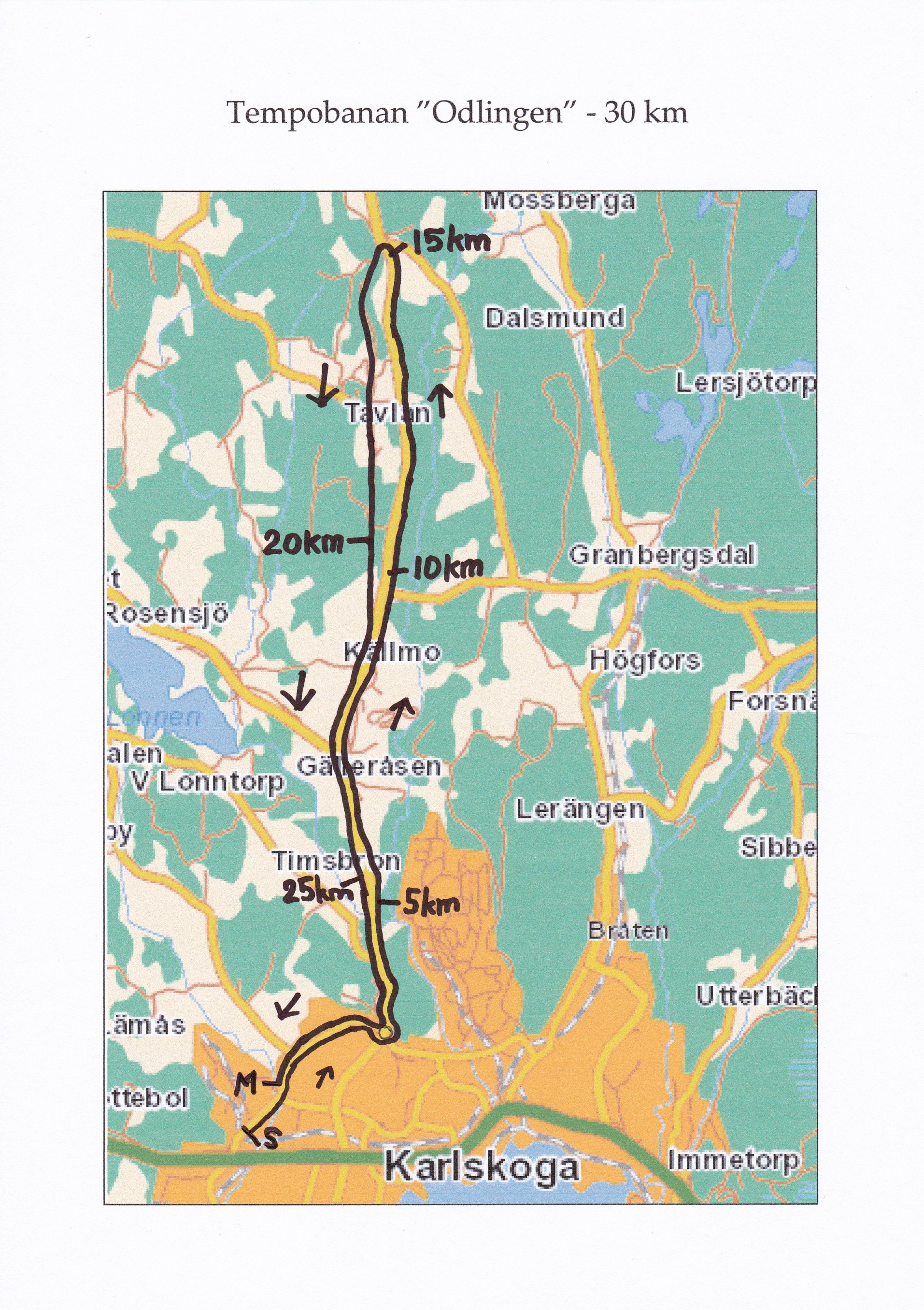 